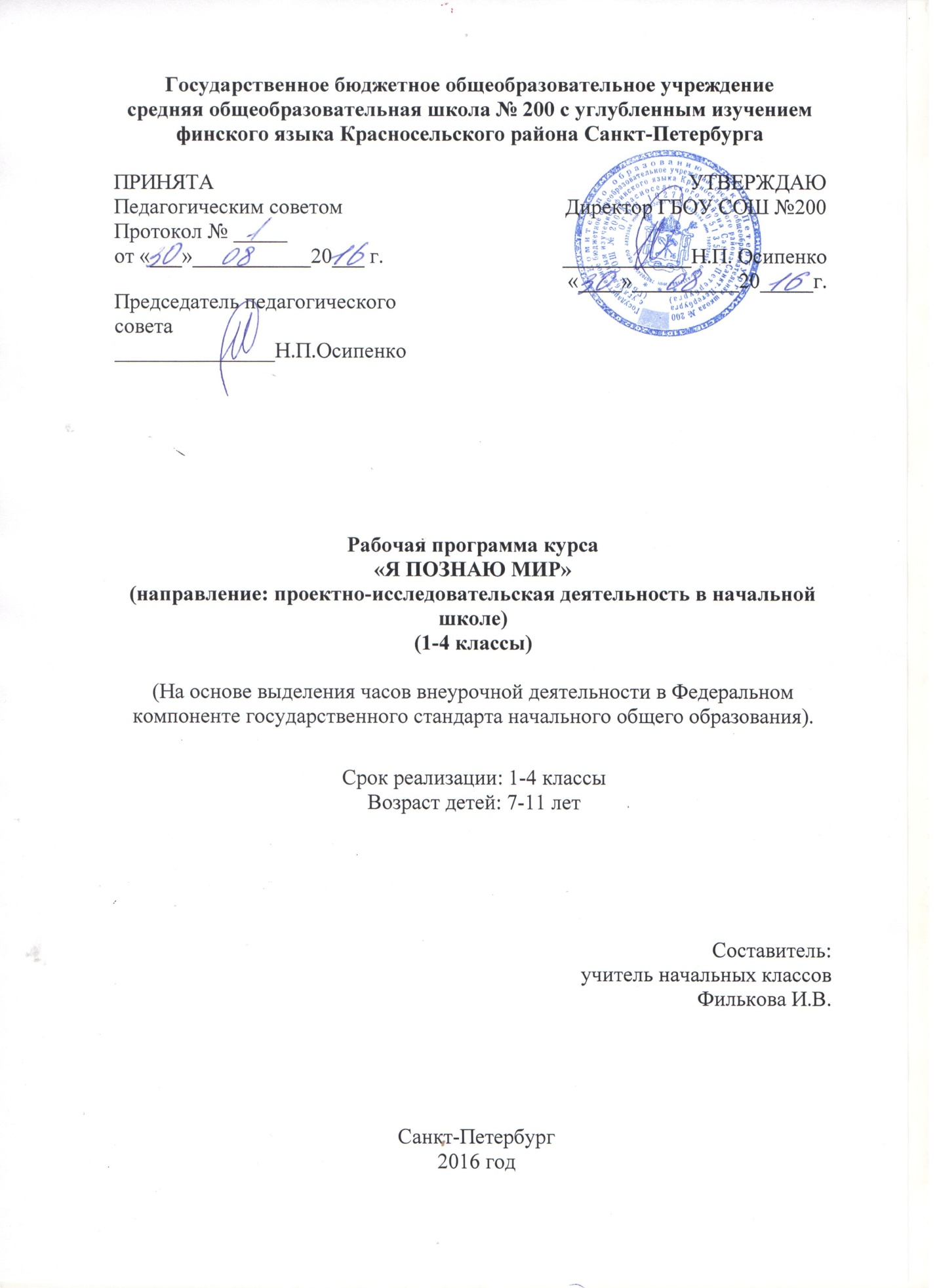 1. ПОЯСНИТЕЛЬНАЯ ЗАПИСКАПрограмма курса разработана в соответствии с требованиями Федерального государственного образовательного стандарта начального общего образования, а также основной образовательной программой начального общего образования под редакцией А.А. Плешакова, а также в соответствии с программой организации учебно-исследовательской и проектной деятельности учащихся на ступени начального общего образования ГБОУ СОШ № 200. Организация внеурочной образовательной деятельности является обязательной частью образовательного процесса в школе и позволяет в полной мере реализовать его требования.Необходимо наиболее полно познакомить ребят с картиной мира и научить пользоваться знаниями для упорядочивания своего опыта.Решение проблемных творческих задач – главный способ осмысления окружающего мира.Цель программыпроектной деятельности «Я познаю мир» –овладение учеником основ практико-ориентированных знаний о природе родного края, освоение норм и способов сотрудничества  и способов общения со сверстниками и родителями, формирование ценностно-смысловых ориентиров по охране окружающей среды, формирование информационной грамотности учащихся на основании самостоятельных исследований объектов и явлений окружающего мира.В результате проектная деятельность предваряется необходимым этапом – работой над темой, в процессе которой детям предлагается собирать различную информацию по общей теме. При этом дети сами выбирают, что именно они хотели бы узнать в рамках данной темы. В процессе работы над темой поиск информации соответствует исключительно потребностям проектной деятельности и определяется интересами детей.В итоге проектная деятельность организуется как двухкомпонентная. Первый компонент– работа над темой – это познавательная деятельность, инициируемая детьми, координируемая учителем и реализуемая в проектах. Второй компонент– работа над проектами – это специально организованный учителем или воспитателем и самостоятельно выполняемый детьми комплекс действий, завершающийся созданием творческих работ (т.е. продукта).Задачи программы курса «Я познаю мир»:формировать представление о проектно-исследовательском обучении как ведущем способе учебной деятельности;обучать специальным знаниям, необходимым для проведения самостоятельных исследований;формировать и развивать умения и навыки исследовательского поиска;развивать познавательные потребности и способности, креативность,развивать коммуникативные навыки (партнерское общение);формировать навыки работы с информацией (сбор, систематизация, хранение, использование);формировать умения оценивать свои возможности, осознавать свои интересы и делать осознанный выбор.Основные направленияпрограммы – научно-познавательное направление, духовно-нравственное и социальное. Проектная исследовательская деятельность, связанная с изучением курса «Окружающий мир», имеет также краеведческую направленность.Прогнозируемые образовательные результатыФормирование элементов УИД и ПД за счет развития следующих групп умений:1)Рефлексивные и оценочные умения:умение осмыслить задачу, для решения которой недостаточно знаний;умение отвечать на вопрос: чему нужно научиться для решения поставленной задачи?умение соотносить полученные промежуточные и конечные результаты с поставленными целями;умение выполнять качественную оценку своей деятельности и деятельности одноклассников.2) Поисковые  умения:умение самостоятельно генерировать идеи, т.е. изобретать способ действия, привлекая знания из различных областей;умение самостоятельно найти недостающую информацию в информационном поле;умение запросить недостающую информацию у эксперта (учителя, консультанта, специалиста);умение находить несколько вариантов решения проблемы;умение выдвигать гипотезы;умение устанавливать причинно-следственные связи.3) Организационные умения:умение ставить и принимать цели и задачи учебной деятельности; умение планировать, контролировать учебные действия в соответствии с поставленной задачей и условиями ее реализации; определение наиболее эффективных способов решения поставленной задачи;умение договариваться о распределении функций в совместной деятельности, осуществлять взаимный контроль;понимание причин успеха учебной деятельности и способности конструктивно действовать в ситуациях неуспеха. 4)Умения работы в сотрудничестве:умение коллективного планирования;умение взаимодействовать с партнером;умения взаимопомощи в группе в решении общих задач;умение находить и исправлять ошибки в работе других участников группы.5)Коммуникативные умения:умение инициировать учебное взаимодействие со взрослыми – вступать в диалог, задавать вопросы и т.д.;умение вести дискуссию;умение излагать и отстаивать свою точку зрения;умение находить компромисс;навыки интервьюирования, устного опроса и т.п.умение в устной и письменной форме представлять ход и результаты своей деятельности.6) Презентационные умения и навыки:навыки монологической речи;умение уверенно держать себя во время выступления; артистические умения;умение использовать различные средства наглядности при выступлении.Формы проведения внеурочных занятий: экскурсии, выставки, презентации, индивидуальные занятия (в условиях выполнения домашнего задания).Формы деятельности: индивидуальная (результат работы одного ученика); групповая (результат работы двух – четырех учеников); коллективная деятельность (результат работы коллектива).Примеры проектов: создание  коллажей, макетов, викторины, постановка мини-спектаклей  и т.д.Продолжительность – в течение учебного года  1 раз в неделю: 1 классы – 33 часа, 2 классы – 34 часа, 3 классы – 34 часа, 4 классы – 34 часа.Тематический план 1-го года занятийТематический план2-го года занятийТематический план3-го года занятийТематический план4-го года занятийЛитература1.	Бельфер М. Несколько слов об исследовательских работах школьников / М. Бельфер // Литература: изд. дом Первое сентября. - 2006. - N 17. - С. 13-152.	 Волков С. Чтобы не было скучно / С. Волков // Литература: изд. дом Первое сентября. - 2006. - N 13. - С. 17-19.3.	Гайдина, Л. И. Изучаем «Окружающий мир» с увлечением. 1–4 классы / Л. И. Гайдина. – М. : 5 за знания, 2007.4.	Гильмеева Р.Х. Роль исследовательской деятельности учителя начальных классов в реализации идей развивающего обучения / Р. Х. Гильмеева // Начальная школа: плюс до и после. - 2006. - № 4. - С. 58-60.5.	Гликман И.З. Подготовка к творчеству: учебное исследование / И. З. Гликман // Школьные технологии. - 2006. - № 3. - С. 91-95.6.	Еремеева Е. Ю. Растения: Справочник школьника. – СПб.: Литера, 2005 г.7.	Кульневич С.В., Лакоценина Т.П. Нетрадиционные уроки в начальной школе. Ч. 1, 2. Практическое  пособие.  Воронеж: ТЦ «Учитель», 2004.8.	Ляхов П.Р.  Я познаю мир: Детские энциклопедии. – М.: ООО «Изд-во АСТ-ЛТД», 2006. – 560 с.9.	Модестова Т. В. Животные: Справочник школьника. – СПб.: Литера, 200510.	Николенко, Е. И. Тесты по природоведению : 1–4 классы / Е. И. Николенко. – М. : Первое сентября, 2002.11.	Плешаков А. А. От земли до неба: Атлас-определитель для учащихся начальных классов. – М.: Просвещение, 200412.	Плешаков А. А. Зеленые страницы: Книга для учащихся начальных классов. – М.: Просвещение, 200513.	Плешаков А. А. Великан на поляне, или Первые уроки экологической этики: Книга для учащихся начальных классов. М.: Просвещение, 200514.	Руднянская Е.И.  Интегрированные уроки по общеобразовательным дисциплинам и природоведению в начальных классах. – Волгоград: Учитель, 2007. – 69 с.15.	Тишурина, О. Н. Животные леса. Растения леса / О. Н. Тишурина. – М. : Дрофа, 2004.16.	Уроки экологии в начальной школе : пособие для учителя нач. кл. / авт.-сост. Е. И. Руднянская, Л. Б. Черезова. – М. : Сфера, 2007.№п/пТемаЧасы теоретических занятийЧасы практических занятийВсего часов по темеЧто такое проект?11Что такое проблема?11Как мы познаём мир. Источники информации.11Как приходит осень? (осень на Северо-Западе России)123Что растет и кто живет? (растительный и животный мир Северо-Запада России)224Они нуждаются в защите! (растения и животные Красной книги Ленинградской области)123Пришла зимушка-зима (зима на Северо-Западе России, природные явления).123Традиции народов Северо-Западе России.224Весна красна к нам пришла! зима (зима на Северо-Западе России, природные явления)123Наши пернатые друзья.123Люби и охраняй природу (экологические проблемы Северо-Запада России).123Скоро лето! (правила безопасности)112Что узнали и чему научились. Мой лучший проект.112№п/пТемаЧасы теоретических занятийЧасы практических занятийВсего часов по темеСтруктура проекта.11Как поставить проблему?11Как найти информацию?11Растения наших лесов.123Дары леса.224Животные наших лесов.123Наши домашние питомцы.123Как защищаются животные.224Наши меньшие братья (правила безопасности при обращении с животными).123Что мы едим?123Правила правильного питания.123Лето – пора познаний.112Что узнали и чему научились. Мой лучший проект.112№п/пТемаЧасы теоретических занятийЧасы практических занятийВсего часов по темеОсновные этапы проекта.11Учимся ставить вопросы.11Виды источников информации.11Я – частица природы.123Как устроен мой организм.224Как работает мой организм.123Органы чувств.123Береги здоровье смолоду.224Разные дети на одной планете.123Отчего и почему необходимо защищать детей?123Мои интересы и увлечения.123Как здоровым летом быть и здоровья накопить.112Что узнали и чему научились. Мой лучший проект.112№п/пТемаЧасы теоретических занятийЧасы практических занятийВсего часов по темеВиды проектов.11Способы познания окружающего мира.11Учимся работать с электронными источниками информации.11Водные ресурсы Северо-Запада России.123Охрана водных ресурсов (проблемы охраны водных ресурсов Северо-Запада России)224Земля-кормилица. 123Охрана земельных ресурсов (проблемы охраны земельных ресурсов Северо-Запада России).123Промышленность Северо-Запада России.224Чистый воздух – легкие планеты.123Чистый город – залог здоровья его жителей.123Экологические проблемы планеты.123Лето – пора возможностей.112Что узнали и чему научились. Мой лучший проект.112